Sun Trust Off to College Scholarship SweepstakesAmount: $500 Deadline: 5/13/2019 https://www.suntrust.com/loans/student-loans/scholarship#chartHsiao Memorial Graduate Student Social Sciences ScholarshipAmount: $1,000 Deadline: 5/13/2019http://asianpacificfund.org/what-we-do/scholarships/apply-for-scholarship/#hsiaoThanks USA Military Families ScholarshipAmount: $1,000 Deadline: 5/15/2019 https://www.thanksusa.org/scholarship-program.htmlEFWA Postgraduate ScholarshipsAmount: Varies Deadline: 5/15/2019 http://www.efwa.org/scholarships_postgraduate.phpMGMA ScholarshipsAmount: Varies Deadline: 5/15/2019 https://www.mgma.com/membership/get-involved/scholarshipsNCCF Survivor Scholarship ProgramAmount: $1,000 Deadline: 5/15/2019 http://collegiatecancer.org/scholarships/iVisa Annual Scholarship Amount: $1,500 Deadline: 5/15/2019https://www.ivisa.com/visa-blog/ivisa-annual-scholarshipStudent Opportunity ScholarshipAmount: $4,000 Deadline: 5/15/2019 https://www.presbyterianmission.org/ministries/theology-formation-and-evangelism/financialaid/undergraduate-opportunities/student-opportunity-scholarships/***Check out this brochure online for easy access at https://www.uwlax.edu/scholarships/Human Resource Scholarship Program for USA & Canada StudentsAmount: $1,000 Deadline: 5/15/2019 https://www.aistechnolabs.com/human-resource-scholarship-program/Scholarship Program for Marketing StudentsAmount: $1,000 Deadline: 5/15/2019 https://www.aistechnolabs.com/marketing-scholarship-program/Gaming Scholarship ProgramAmount: $1,000 Deadline: 5/15/2019https://www.alliancerecruitmentagency.com/gaming-scholarship-program/CryptoPotato ScholarshipAmount: $700 Deadline: 5/15/2019https://cryptopotato.com/cryptopotato-scholarship/Aging Matters ScholarshipAmount: $1,500 Deadline: 5/15/2019https://www.seniorcare.com/scholarship/Wander Pigs Study Abroad ScholarshipAmount: $500 Deadline: 5/17/2019 https://www.wanderpig.com/scholarship/Thermo Fischer Scientific Antibody Scholarship ProgramAmount: Varies Deadline: 5/20/2019 https://www.thermofisher.com/us/en/home/life-science/antibodies/thermo-fisher-scientific-antibody-scholarship-program.htmlAllan H. Selig Scholarship ProgramAmount: $2,500 Deadline: 5/21/2019https://www.mlb.com/brewers/foundation/programs/scholarshipsPlayer/Coaches Scholarship ProgramAmount: Varies Deadline: 5/21/2019https://www.mlb.com/brewers/foundation/programs/scholarshipsMiller Park Community Scholarship ProgramAmount: Varies Deadline: 5/21/2019https://www.sportsunlimitedinc.com/scholarship.htmlB. Davis ScholarshipAmount: $1,000 Deadline: 5/24/2019 http://www.studentawardsearch.com/scholarships.htmRTK Scholars Program – Helping Students Succeed In ScienceAmount: $1,500 Deadline: 5/30/2019https://rtkenvironmental.com/about/scholarship/General Scholarship for Higher Learning Amount: $1,500 Deadline: 5/30/2019https://www.interior-deluxe.com/scholarship/The Thrasher Redefine Scholarship FundAmount: $1,000 Deadline: 5/31/2019https://www.gothrasher.com/scholarship/McKinney, Tucker & Lemel, LLC 2019 Annual Scholarship Essay & Video CompetitionAmount: $1,000 Deadline: 5/30/2019https://www.mtllawfirm.com/scholarship/Phoenix Education Grant - The Gift of Knowledge for Burn StudentsAmount: $500 Deadline: 5/31/2019https://www.phoenix-society.org/our-programs/education-grantFifth Month ScholarshipAmount: $1,500 Deadline: 5/31/2019https://www.unigo.com/scholarships/our-scholarships/fifth-month-scholarshipWisconsin Towns AssociationAmount: $1,000 Deadline: 5/31/2019https://www.wisctowns.com/resources/scholarship/Boundless American Dream ScholarshipAmount: $1,000 Deadline: 5/31/2019https://www.boundless.com/boundless-american-dream-scholarship-2/Leavitt Machinery Scholarship ProgramAmount: $500 Deadline: 5/31/2019https://forkliftcertificationcalgary.com/certifications.phpAcneGone ScholarshipAmount: $1,000 Deadline: 5/31/2019 https://acnegone.com/scholarship/Painless Movement Financial GrantAmount: $500 Deadline: 5/31/2019https://www.painlessmovement.com/painless-movement-sporting-academic-grant/?msID=df2b71fb-5a2c-486f-a693-5a7f7fec2930Randall & Stump Scholarship ContestAmount: $2,500 Deadline: 5/31/2019https://www.federaldefensenc.com/scholarship/scholarship-contest-online-form/Drink Informer Scholarship Application ProcessAmount: $1,000 Deadline: 5/31/2019http://drinkinformer.com/scholarship/Post-Secondary College ScholarshipAmount: $2,500 Deadline: 5/31/2019http://www.silafoundation.org/scholarships/post-secondary-college-scholarship/Sneak Peek into June!CIA Medical ScholarshipAmount: Varies Deadline: 6/1/2019https://www.ciamedical.com/scholarshipGreen Visionary ScholarshipAmount: $1,000 Deadline: 6/1/2019https://newsouthwindow.com/scholarship/Bus Rental Travel Essay Scholarship ContestAmount: $1,000 Deadline: 6/1/2019https://www.busrental.com/scholarshipHelpTeaching.com ScholarshipAmount: $1,000 Deadline: 6/1/2019https://www.helpteaching.com/resources/scholarship180 Medical College Scholarship ProgramAmount: $1,000 Deadline: 6/1/2019 https://www.180medical.com/scholarships/Panel Systems Unlimited ScholarshipAmount: $1,500 Deadline: 6/1/2019https://www.panelsystemsunlimited.com/scholarship.htmlSenvie Skin Care Scholarship Application Amount: $500 Deadline: 6/1/2019https://senvie.com/blogs/news/senvie-skin-care-scholarship-application-2019***Check out this brochure online for easy access at https://www.uwlax.edu/scholarships/
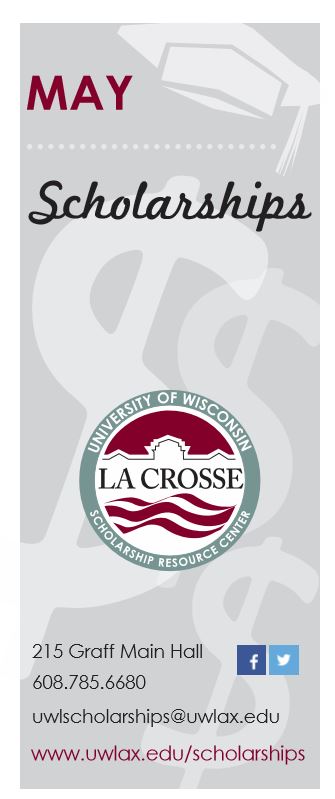 